СЦЕНАРИЙ УРОКА                                                                                                                   13.05.2020Предмет: Русский язык                                                                       8 классТема урока:               Повторение материала по теме «Слова, грамматически не связанные с членами предложения». Расставьте знаки препинания1) По мнению автора «человечество-это своеобразная болезнь планеты».2)Если бы соразмерно его рвению давали ему награды он к изумлению своему может быть попал бы в статские советники.3)Книга действительно открывался самый лучший мир.4)Она умная  красивая и  наконец она очень добра ко мне.Определите, в каком предложении есть вводные слова, а  в каком вставные конструкции. (Спишите предложения, подпишите, где вводные слова, а где вставная конструкция)К счастью или к несчастью, в нашей жизни появляется книга, рано ли поздно изменяющая нашу жизнь. Однажды, войдя в квартиру — у меня был от нее собственный ключ, — я услышал, что Елена Николаевна читает вслух Булгакова.На месте каких цифр должны стоять запятыеА) Книга была (1) по его словам (2) единственным средством «добывания» информации. О большой ценности этой книги все поняли (3) по словам (4) и действиям автора.1) 1, 2         2) 1, 2, 3, 4          3) 3, 4            4) 1, 3Б) Мы(1)во-первых(2) должны очистить двор от мусора(3)во-вторых (4) посадить кусты вдоль забора.1. 1,2,3,4;	2. 1,2;	   3. 1,2,3;	4.1,3,4;В) Мимо пробежал человек(1)к счастью(2) меня не заметивший. 1. 1,2;	2. 1; 		3. 2;		4. -; Г) Погода(1)(по)моему(2)проясняется(3)и(4)возможно(5)мы сумеем поехать в лес.  1. 1,2,3,4,5; 	2. 1,2,3; 	3. 2,3,5; 	4. 1,5;4.Вставьте в предложения междометияКак красиво зимой в лесу !Мы победили !Какой неряшливый мальчик !Коля, принеси мне книгу .Как больно!Выполните домашнее задание Представьте, что вы в прекрасном саду, составьте предложения с междометиями. (Вам помогут картинки)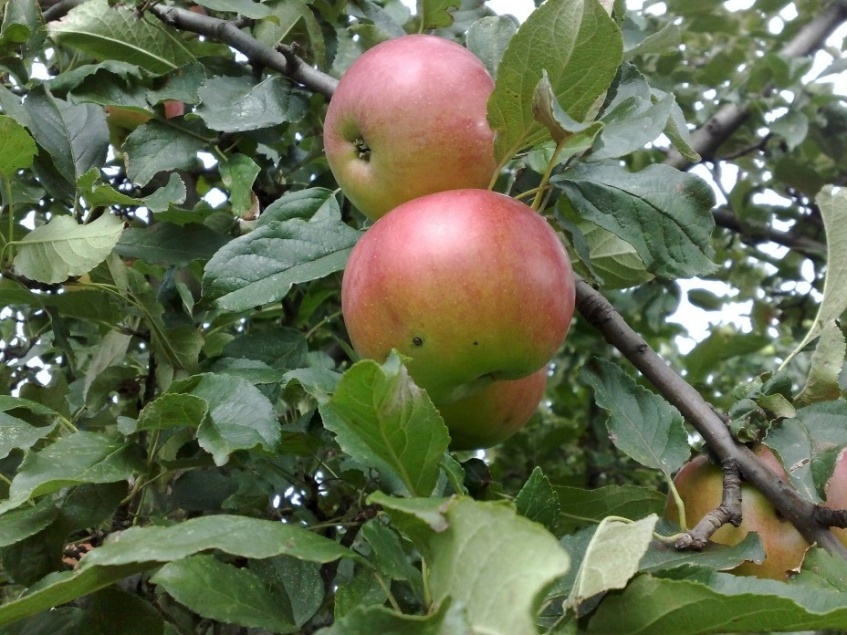 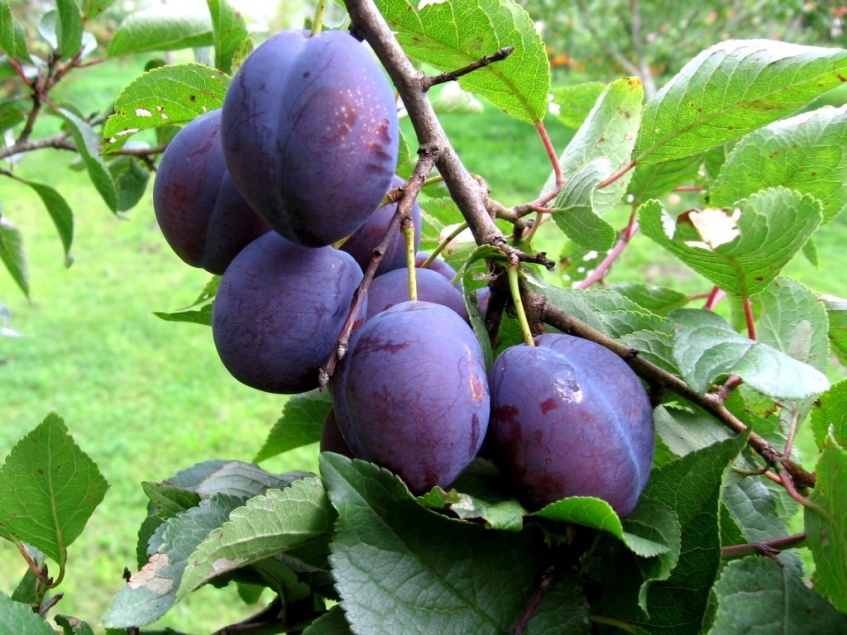 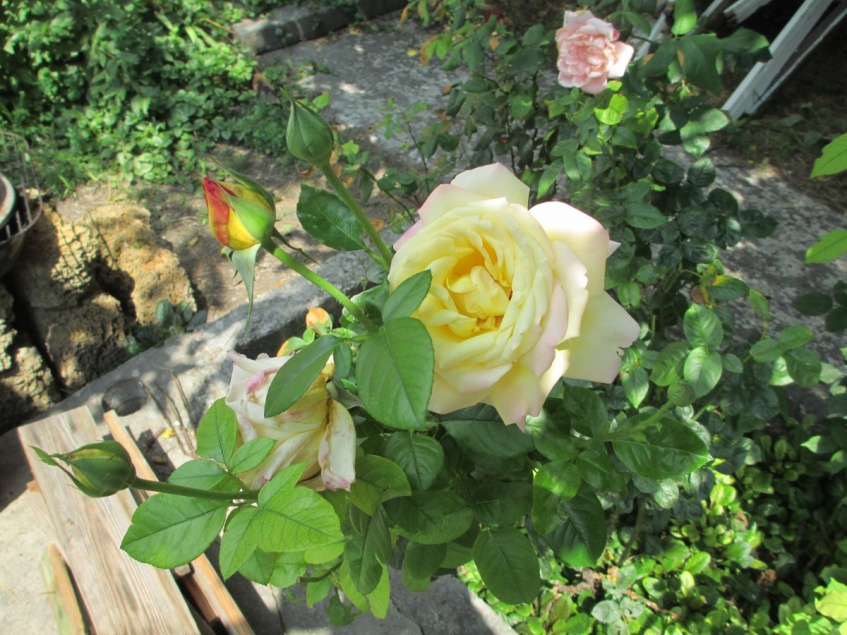 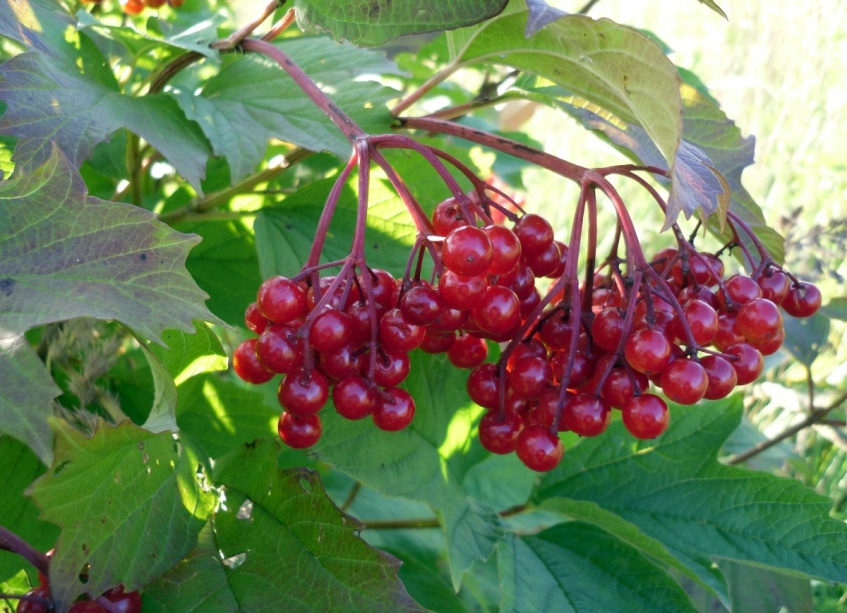 На проверку нужно сдать   классную и домашнюю работу ( в виде фото тетради с выполненным заданием)